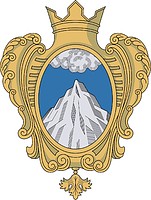 Администрациямуниципального образования Копорское  сельское  поселениеЛомоносовского   района Ленинградской областиПОСТАНОВЛЕНИЕ от  20 июля   2021 года                                                                           №  35 
Об  утверждении  типового проектаплощадки для накопления ТКОна территории населенных пунктовКопорского сельского поселенияВ соответствии с Федеральным законом  от 24.06.1998 г № 89-ФЗ  в редакции  федерального закона от 31.12.2017 г. № 503-ФЗ «Об отходах производства и потребления», постановлением Правительства  Российской Федерации  от 31.08.2018 г. № 1039 «Об утверждении правил обустройства мест (площадок) накопления твердых и коммунальных отходов и ведения их реестра»,ПОСТАНОВИТЬ:Утвердить типовой проект площадки для накопления твердых коммунальных отходов на территории Копорского сельского поселения согласно приложениям:Эскиз типовой  площадки для накопления твердых коммунальных отходов (приложение 1).Схематичный план  площадки ТКО (приложение 2 отдельным файлом).2. С даты вступления в силу настоящего постановления считать утратившим силу постановление администрации Копорского сельского поселения от 10.02.2020 №6 «Об  утверждении  типового проекта площадки для накопления ТКО на территории населенных пунктов Копорского сельского поселения».3. Настоящее постановление опубликовать (обнародовать) и разместить  на официальном сайте муниципального образования Копорское сельское поселение http://копорское.рф /4. Настоящее постановление вступает в силу после опубликования (обнародования).5. Контроль за исполнением настоящего постановления оставляю за собой.Глава администрации:                                                           Д.П. КучинскийУТВЕРЖДЕНО постановлением администрации Копорского сельского поселенияот 20 июля 2021 г  № 35Приложение 1Эскиз  типовой контейнерной площадки для сбора ТКО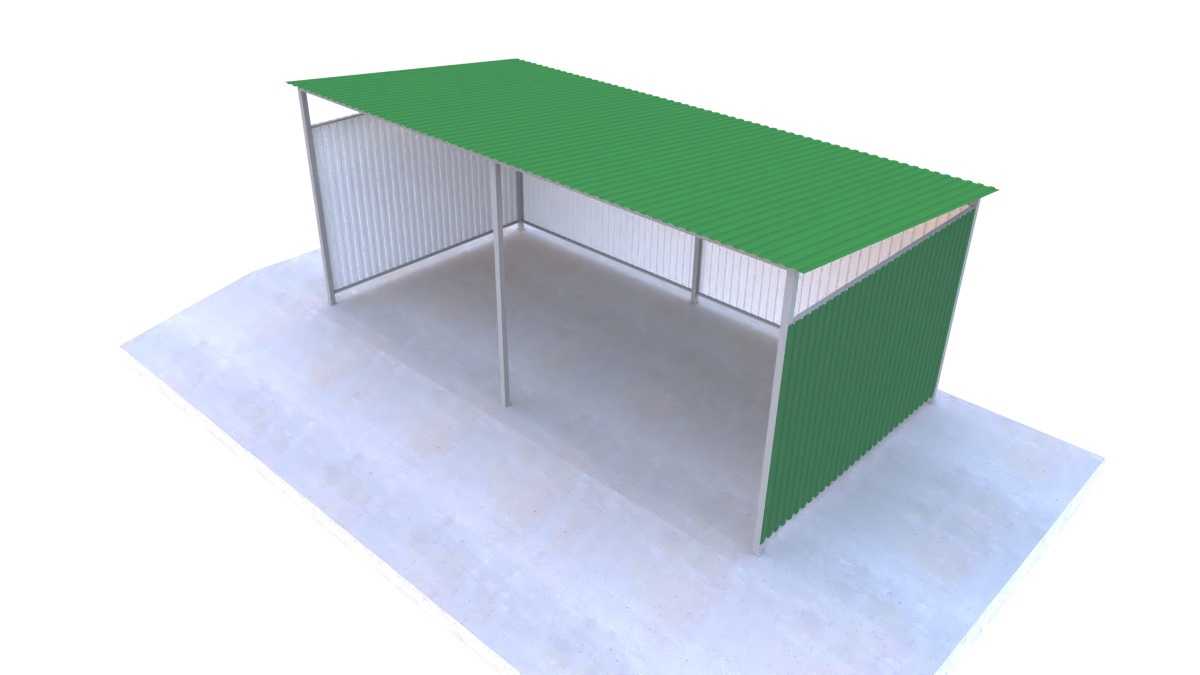 Приложение 2Схематичный плантиповой контейнерной площадки для сбора ТКО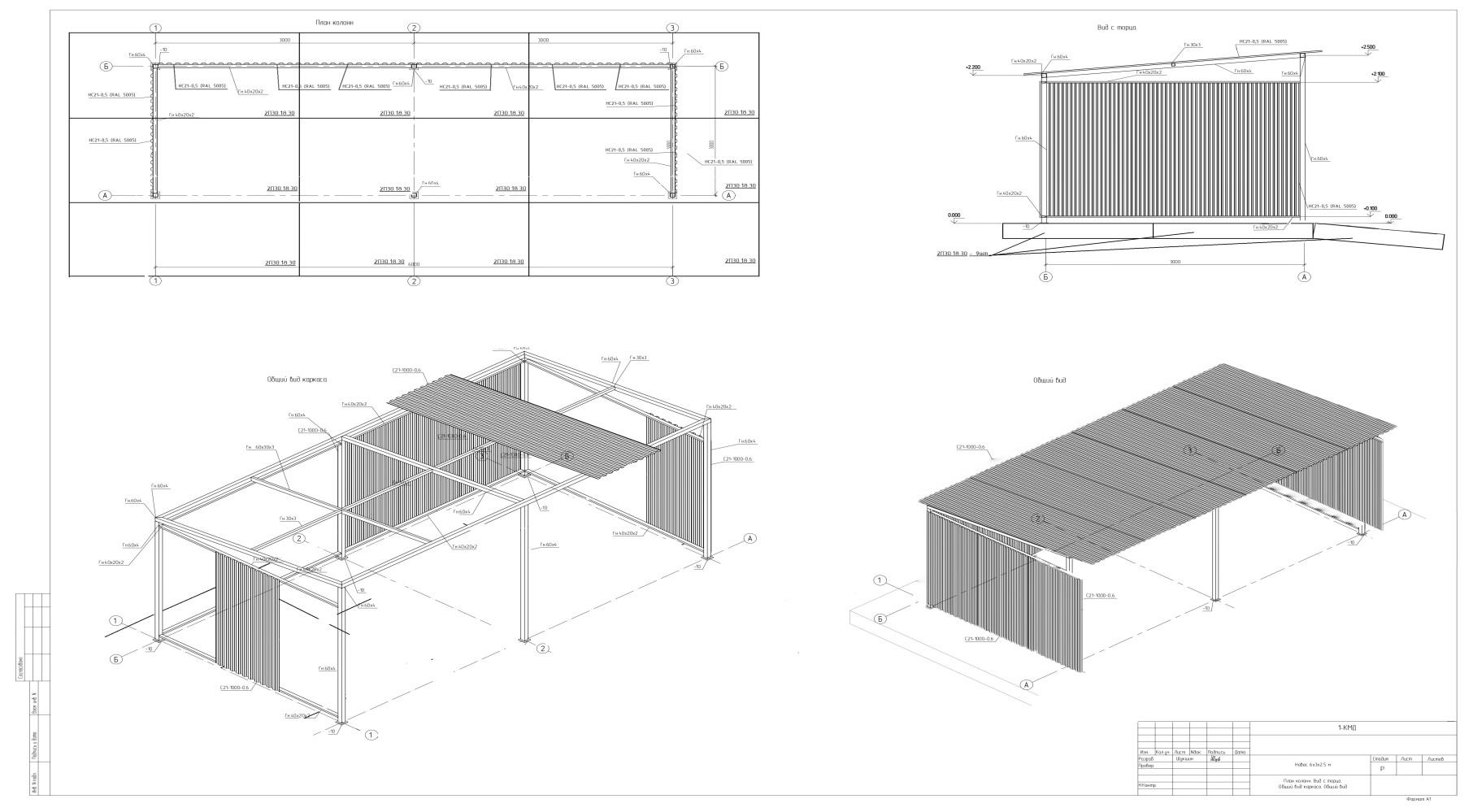 